Perfil requerido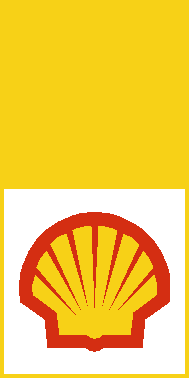 Proyectos de Becarios Proyecto de becario de12 meses asociado a la evaluación e inteligencia de mercado para una nueva línea de negocio y la activación del patrocinio Shell-Ferrari en México.Proyecto de becario de 6 meses asociado al mapeo de procesos administrativos y contables para una nueva línea de negocio.Para ambos proyectos se requieren de 4 horas diarias promedio. Los estudiantes recibirán un apoyo económico (beca).Requerimientos:Carreras: Ingeniería Industrial, Mercadotecnia, Administración de EmpresasEstudiantes que cursen los últimos semestres preferentemente. Alta capacidad de análisis y solución de problemasAlta capacidad de trabajo en equipoInglés Avanzado Manejo de Excel medio/avanzado